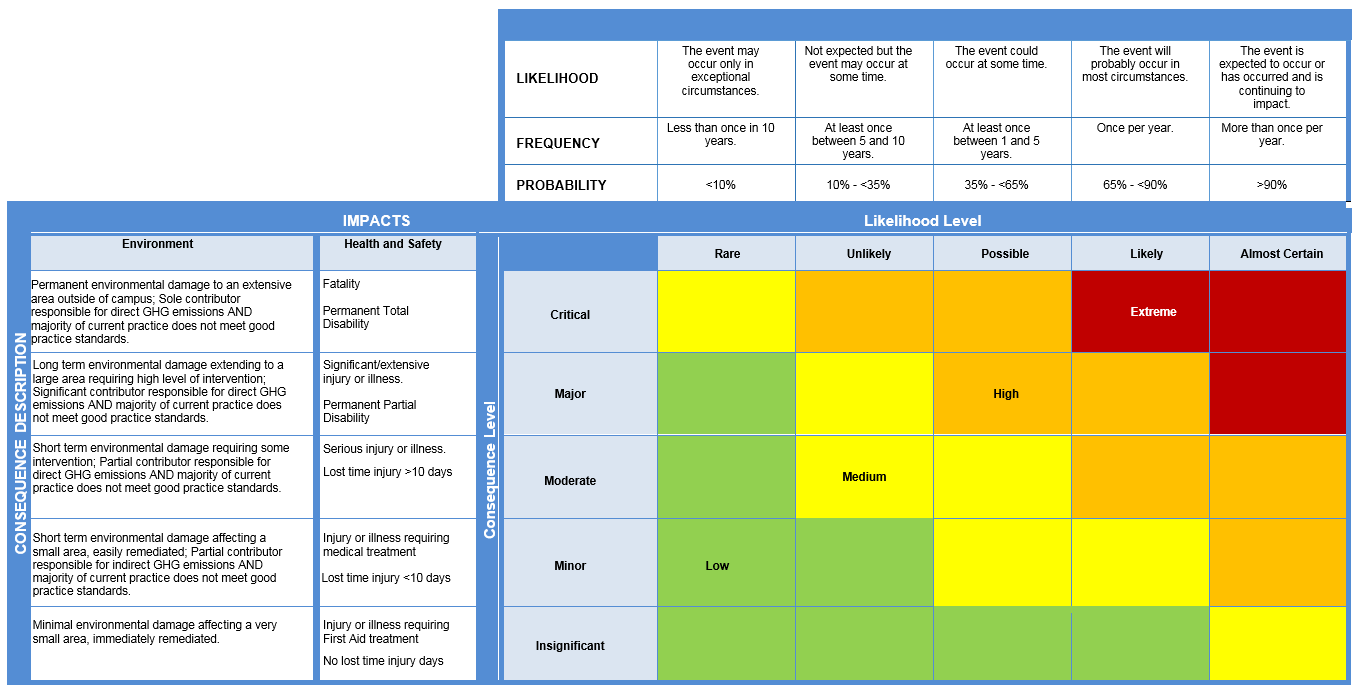 Risk Acceptance Criteria TableMake an acceptance decision. Based on the current risk rating, use the Risk Acceptance Criteria Table to determine an appropriate decision and response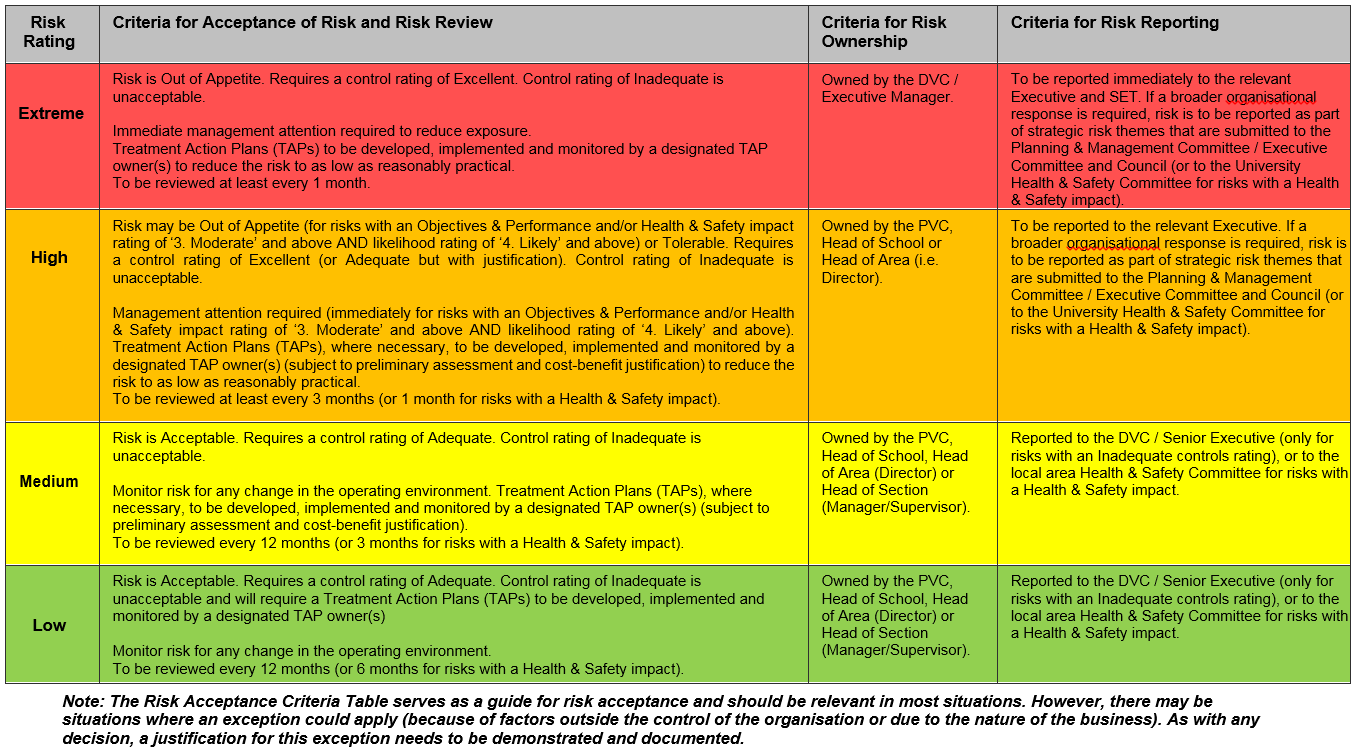 Controls Rating TableSelect the Overall Controls Rating (for ALL controls as a whole)Controls - A control is any measure or action currently in existence that modifies or manages the risk. Examples of controls could include a policy, procedure, practice, process, technology, technique, method, or device. A control should be demonstrable, i.e. auditable.Treatment Action Plans (TAPs) - TAPs are additional controls, where required. It could be an improvement of an existing control and/or a new initiative altogether. TAPs become controls, or modify existing controls, once they have been implemented.The adequacy of the controls is assessed on a common sense, qualitative basis. This can be viewed as a reasonableness test, i.e. are you doing what is reasonable under the circumstances to prevent or minimise the impacts of the risk?Once the Overall Controls Rating (above) has been conducted on ALL controls as a whole, a Controls Assurance should be conducted on EACH control to determine if the controls are in place and effective.Controls Assurance Questions:Risk Assessment Name: Risk Assessment Name: Risk Assessment Description:  Location/Date: Describe the working environment including layout and physical conditions:    Risk Assessment factors and considerations:    Other considerations: What reference materials were used when developing this risk assessment?  For example:Who was involved in the development of this risk assessment? Owner:	Signature: 	Date: Approver	Signature  	Date: Who was involved in the development of this risk assessment? Owner:	Signature: 	Date: Approver	Signature  	Date: IDENTIFYASSESSASSESSASSESSASSESSCONTROLCONTROLCONTROLCONTROLCONTROLStep 1 Enter risk descriptionStep 2Select hierarchy of control and describe the existing controlStep 3Level of risk with existing controlsStep 3Level of risk with existing controlsStep 3Level of risk with existing controlsStep 4 Select hierarchy of control and describe your proposed treatmentStep 5Who is responsible and due dateStep 6Level of risk after treatmentStep 6Level of risk after treatmentStep 6Level of risk after treatmentRisk Description (Hazard)Existing ControlsHierarchy of ControlEliminate, eg: eliminate task, remove hazardSubstitute eg: replace with less hazardous processIsolate eg: enclosures, restricted accessEngineering eg: guarding, separation, redesignAdministrative eg: SWP, training, schedulePersonal Protective Equipment (PPE) eg: glovesConsequenceLikelihoodRisk ScoreNew/Additional ControlsSelect the hierarchy of control and describe your proposed treatmentWho is responsible for implementing the control(s) & Due dateConsequenceLikelihoodRisk ScoreLevelDescriptorForeseeableDetailEExcellentMore than what a reasonable person would be expected to do in the circumstances.Controls fully in place and require only ongoing maintenance and monitoring. Protection systems are being continuously reviewed and procedures are regularly tested.AAdequateOnly what a reasonable person would be expected to do in the circumstances.Being addressed reasonably. Protection systems are in place and procedures exist for common or typical circumstances.  Periodic review.IInadequateLess than what a reasonable person would be expected to do in the circumstances.Little to no action being taken. No protection systems exist or they have not been reviewed for some time.  No formalised procedures.Is the control in use?Is the control documented?Is the control up to date?Is the control effective?If you answered ‘Yes’ to all 4 questions, the control is effective (the control text should be Green).Is the control in use?Is the control documented?Is the control up to date?Is the control effective?If you answered ‘Yes’ to 2 or 3 questions, the control may require some improvements (the control text should be Blue).Is the control in use?Is the control documented?Is the control up to date?Is the control effective?If you answered ‘Yes’ to 1 or less questions, the control may require significant improvements (the control text should be Red).This risk assessment has been developed through consultation with our workers and has been read, understood and signed by all workers undertaking the worksThis risk assessment has been developed through consultation with our workers and has been read, understood and signed by all workers undertaking the worksThis risk assessment has been developed through consultation with our workers and has been read, understood and signed by all workers undertaking the worksPrint Names:     Signatures:                                          Position:                                Dates:Review No010203040506070809Initial:Date: